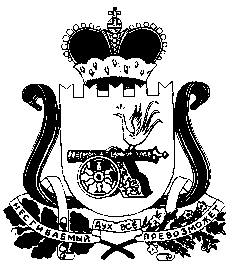 АДМИНИСТРАЦИЯСТОДОЛИЩЕНСКОГО СЕЛЬСКОГО ПОСЕЛЕНИЯПОЧИНКОВСКОГО РАЙОНА СМОЛЕНСКОЙ ОБЛАСТИРАСПОРЯЖЕНИЕ  от   24.11. 2022 г.                        № 0129  п. СтодолищеО  проведении    публичных   слушаний по проекту  бюджета Стодолищенскогосельского    поселения   Починковскогорайона Смоленской области на 2023 годи на плановый период 2024 и 2025 годов.Провести публичные слушания по проекту бюджета Стодолищенского сельского поселения Починковского района Смоленской области на 2023 год  и  плановый период 2024 и 2025 годов 13 декабря 2022 года в 10 часов в здании Администрации Стодолищенского сельского поселения по адресу: пос. Стодолище ул. Ленина д.9.Утвердить состав комиссии по проведению публичных слушаний по проекту бюджета Стодолищенского сельского поселения Починковского района Смоленской области на 2023 год и плановый период 2024 и 2025 годов в следующем составе:Председатель  –   Глава муниципального образования Стодолищенского                                    сельского поселения Починковского района                                     Смоленской области     Л.В.Зиновьева    Зам. Председателя  – Заместитель Главы муниципального образования                                                      Стодолищенского сельского поселения Починковского                                                            района Смоленской области     А.М.Киселев                                                                             секретарь      -              специалист 1 категории                 Г.Е.Новикова      члены комиссии по бюджету и налогам:           - депутат  В.А.Скобляков                                                                                  - депутат  Г.А.ЗнайкоОпубликовать данное распоряжение и проект решения о бюджете        Стодолищенского сельского поселения Починковского района      Смоленской области на 2023 год и плановый период 2024 и 2025 годов            в газете   «Сельская новь».Глава муниципального образования Стодолищенского сельского поселения  Починковского района Смоленской области                                          Л.В.Зиновьева